โครงการเตรียมความพร้อมในการเป็นอาจารย์ที่ปรึกษาวิทยานิพนธ์หลัก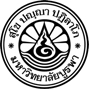 หลักสูตรพยาบาลศาสตรมหาบัณฑิต คณะพยาบาลศาสตร์ มหาวิทยาลัยบูรพาส่วนที่ ๑ ข้อมูลอาจารย์ผู้ขอรับการเตรียมความพร้อม (Mentee)ชื่ออาจารย์ผู้ขอรับการเตรียมความพร้อม (Mentee)…………………………………………………………………………………………….……………วุฒิการศึกษาสูงสุด...................................................................ตำแหน่งทางวิชาการ.......................................................................หลักสูตรสาขาวิชา (ชื่อหลักสูตรที่จะเป็นอาจารย์ที่ปรึกษา)...............................................................................................................ชื่องานวิจัยที่ทำสำเร็จหรือกำลังดำเนินการหลังจบปริญญาสูงสุดส่วนที่ ๒ ข้อมูลแผนการพัฒนาเป็นอาจารย์ที่ปรึกษาวิทยานิพนธ์หลักชื่อวิทยานิพนธ์ (Tentative Title).................................................................................................................................................ชื่อนิสิต .............................................................................................. รหัสประจำตัวนิสิต..............................................................หลักสูตรพยาบาลศาสตรมหาบัณฑิต สาขาวิชา………………………………………………………………………………………………………………….  แบบเต็มเวลา 	     	         แบบไม่เต็มเวลา 		   นานาชาติชื่ออาจารย์ที่ปรึกษาวิทยานิพนธ์หลัก (อาจารย์พี่เลี้ยง)………………………………………………………………………………………………………ระยะเวลาการเตรียมความพร้อม : เริ่มวันที่…………….………………………..………… ภาคเรียน………………….. ปีการศึกษา………….……..แผนการเตรียมความพร้อมในการเป็นอาจารย์ที่ปรึกษาวิทยานิพนธ์หลัก (ระบุกิจกรรมและระยะเวลาทำงานให้ชัดเจน)........................................................................................................................................................................................................................................................................................................................................................................................................................................................................................................................................................................................................................................................................................................................................................................................................................................................................................................................................................................................................................................ส่วนที่ ๓ ข้อตกลงร่วมกันระหว่างอาจารย์ผู้ขอรับการเตรียมความพร้อม และอาจารย์พี่เลี้ยง  เห็นด้วย  ข้อคิดเห็นเพิ่มเติม……………………………………………………………………………………………………………………………………….…………………………………………………………………………………………………………………………………………………………………………………….ลงนาม..................................................................(..........................................................................) อาจารย์ผู้ขอรับการเตรียมความพร้อมลงนาม....................................................................(...........................................................................) 	อาจารย์พี่เลี้ยง	       วัน/เดือน/ปี...................................................................ชื่อโครงการวิจัยฐานะในโครงการวิจัย (เป็นหัวหน้าโครงการหรือนักวิจัยร่วม)๑. …………………………………………………………………………………………………………………………………………………………………………………๒. …………………………………………………………………………………………………………………………………………………………………………………